花現美好的自己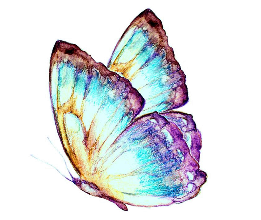 乾燥花手作 & 自我覺察體驗報名表注意事項：1.親自到學生諮商中心「填寫報名表」，並繳交活動材料費200元。(完成繳費，才算報名成功！)2.詳細活動資訊請至「學生諮商中心網站」或facebook搜尋「東海諮商」。東海大學學生諮商中心 04-23590231姓名性別系級學號電話E-MAIL活動說明花現美好的自己乾燥花手作 & 自我覺察體驗認識自己是一場讓青春不凋零的旅程！歡迎剛成為大學新鮮人的你/妳，一起參加這場在乾燥花饗宴中，好好認識自己!時間：10/4(四) 19：30～21：00地點：創藝學院C103教室花現美好的自己乾燥花手作 & 自我覺察體驗認識自己是一場讓青春不凋零的旅程！歡迎剛成為大學新鮮人的你/妳，一起參加這場在乾燥花饗宴中，好好認識自己!時間：10/4(四) 19：30～21：00地點：創藝學院C103教室花現美好的自己乾燥花手作 & 自我覺察體驗認識自己是一場讓青春不凋零的旅程！歡迎剛成為大學新鮮人的你/妳，一起參加這場在乾燥花饗宴中，好好認識自己!時間：10/4(四) 19：30～21：00地點：創藝學院C103教室花現美好的自己乾燥花手作 & 自我覺察體驗認識自己是一場讓青春不凋零的旅程！歡迎剛成為大學新鮮人的你/妳，一起參加這場在乾燥花饗宴中，好好認識自己!時間：10/4(四) 19：30～21：00地點：創藝學院C103教室花現美好的自己乾燥花手作 & 自我覺察體驗認識自己是一場讓青春不凋零的旅程！歡迎剛成為大學新鮮人的你/妳，一起參加這場在乾燥花饗宴中，好好認識自己!時間：10/4(四) 19：30～21：00地點：創藝學院C103教室參加期待